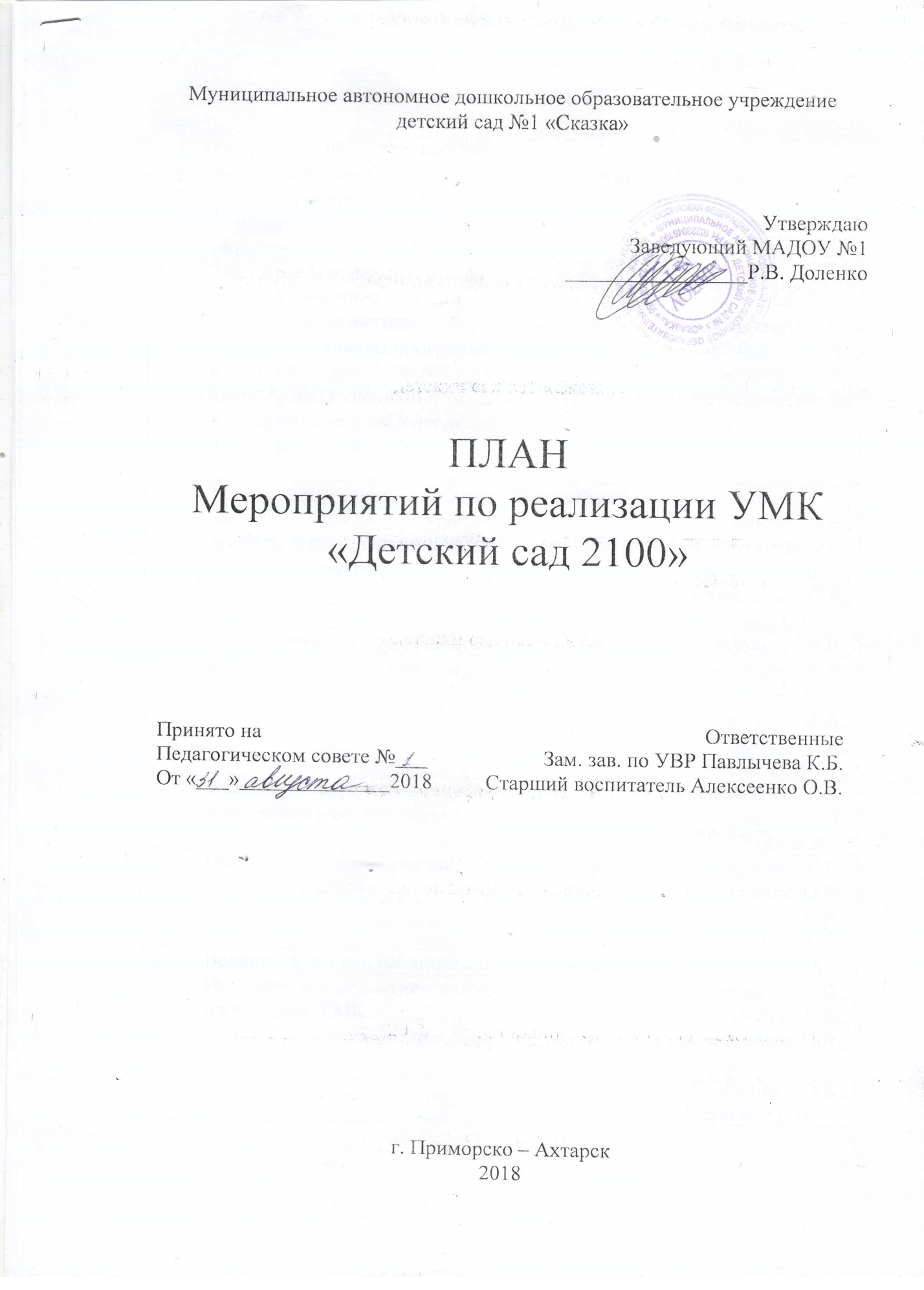 Цель: Создание условий для реализации УМК «Детский сад 2100».Задачи:Продолжить работу по программеПродолжить апробацию УМК «Моя математика», «По дороге к Азбуке»Начать апробацию программы «Здравствуй мир!»Приобретение УМК «Детский сад 2100».№Мероприятие Срок Ответственные 1Заседание творческой группы:1. Установочное «Цели и задачи работы на год»2. Плюсы и минусы программы в подготовке детей к школьному обучению»3. Итоговое «Подведение итогов работы за год»Сентябрь 2018, декабрь 2018, май 2019Доленко Р.В., Павлычева К.Б., Алексеенко О.В., Сарибекян В.А., Кузнецова О.Б., Петченко С.В.2Трансляция опыта работы: мастер – классы, открытые занятия, выступления на РМО, участие в конкурсахВ течении годаДоленко Р.В., Павлычева К.Б., Алексеенко О.В., Сарибекян В.А., Кузнецова О.Б., Петченко С.В.3Обсуждение проблемных вопросовВ течении годаДоленко Р.В., Павлычева К.Б., Алексеенко О.В., Сарибекян В.А., Кузнецова О.Б., Петченко С.В. 4Участие в вебинарах, курсах повышения квалификацииВ течении годаПавлычева К.Б., Алексеенко О.В., Сарибекян В.А.5Посещение мероприятий с целью их анализаВ течении годаПавлычева К.Б., Алексеенко О.В., Сарибекян В.А., Петченко С.В.6Ведение дневника наблюдений В течении годаСарибекян В.А.7Итоговое мероприятие за год по каждому УМК.Май 2019Доленко Р.В., Павлычева К.Б., Алексеенко О.В., Сарибекян В.А., Кузнецова О.Б., Петченко С.В.8Оформление стендов для родителей:1. Психологическая компетенция и диалоговое общение с детьми практические советы, рекомендации2. «Книга в жизни детей»3. «Опыты дома»4. Выставка работ художественно-продуктивной деятельности «Чему мы научились за год»Сентябрь 2018Ноябрь 2018Март 2019Май 2019Павлычева К.Б., Алексеенко О.В., Сарибекян В.А.9Отчет о проведённой работеМай 2019Павлычева К.Б., Алексеенко О.В., Сарибекян В.А., 10Участие в мероприятиях ДОУПо плану детского сада и специалистовСарибекян В.А.11Тематическая проверка «Развитие психологической компетентности педагогов как одно из средств диалогового общения»Март 2019Павлычева К.Б.12Распространение информации о работе площадки через СМИ и интернетВ течении годаПавлычева К.Б., Алексеенко О.В., 